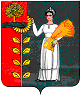 Р А С П О Р Я Ж Е Н И ЕАДМИНИСТРАЦИИ СЕЛЬСКОГО ПОСЕЛЕНИЯНОВОЧЕРКУТИНСКИЙ СЕЛЬСОВЕТ
                  ДОБРИНСКОГО МУНИЦИПАЛЬНОГО РАЙОНА ЛИПЕЦКОЙ ОБЛАСТИ20.10.2011г                          с.Новочеркутино                                     № 16-рО перечне должностей муниципальной службы в администрации сельского поселенияНовочеркутинский сельсовет Добринского муниципального района, при назначении на которые граждане и при замещении которых муниципальные служащие обязаны представить сведения о своих доходах, об имуществе и обязательствах имущественного характера, а также сведения о доходах, об имуществе и обязательствах имущественного характера своих супруги (супруга) и несовершеннолетних детей.    В соответствии с Федеральным законом от 25 декабря 2008г.№ 273-ФЗ «О противодействии коррупции», Указом Президента Российской Федерации от 18 мая 2009 года № 557 «Об утверждении перечня должностей федеральной государственной службы, при назначении на которые граждане и при замещении которых федеральные государственные служащие обязаны представлять сведения о своих доходах, об имуществе и обязательствах имущественного характера, а также сведения о доходах, об имуществе и обязательствах имущественного характера своих супруги (супруга) и несовершеннолетних детей», руководствуясь Уставом сельского поселения Новочеркутинский сельсовет Добринского муниципального района:1.Утвердить перечень должностей муниципальной службы в администрации сельского поселения Новочеркутинский сельсовет Добринского района Липецкой области, при назначении на которые граждане и при замещении которых муниципальные служащие обязаны представлять сведения о своих доходах, об имуществе и обязательствах имущественного характера, а также сведения о доходах, об имуществе и обязательствах имущественного характера своих супруги (супруга) и несовершеннолетних детей согласно приложению.2.Настоящее распоряжение вступает в силу со дня его официального обнародования.3.Контроль за исполнением настоящего распоряжения оставляю за собой.Глава администрации             сельского поселенияНовочеркутинский сельсовет                                                           Г.В.МашковПриложениек распоряжению главы администрациисельского поселения№ 16-р от 20.10.2011гПеречень должностей муниципальной службы в администрации сельского поселенияНовочеркутинский сельсовет Добринского муниципального района, при назначении на которые граждане, и при замещении которых муниципальные служащие обязаны представить сведения о своих доходах, об имуществе и обязательствах имущественного характера, а также сведения о доходах, об имуществе и обязательствах имущественного характера своих супруги (супруга) и несовершеннолетних детей.    Должности муниципальной службы в администрации сельского поселения Новочеркутинский сельсовет Добринского муниципального района Липецкой области, исполнение должностных  обязанностей по которым предусматривается:            осуществление постоянно, временно или в соответствии со специальными полномочиями функций представителя власти либо организационно-распорядительных или административно-хозяйственных функций;             представление государственных и муниципальных услуг гражданам и организациям;             осуществление контрольных и надзорных мероприятий;             управление муниципальным имуществом;             осуществление муниципальных закупок либо выдачу разрешений;            хранение и распределение материально- технических ресурсов.Должности муниципальной службы в администрации сельского поселения Новочеркутинский сельсовет, замещение которых связано с коррупционными рисками:           1)ведущий специалист           2) специалист 1 разряда.